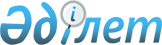 Қазақстан Республикасы Премьер-Министрiнiң 2001 жылғы 7 ақпандағы N 11 өкiмiне өзгерiс енгiзу туралыҚазақстан Республикасы Премьер-Министрінің өкімі 2002 жылғы 31 шілде N 115-ө

      "Қазақстан Республикасы Президентiнiң "Мемлекеттiк аппараттың жұмысын жақсарту, төрешілдiкке қарсы күрес және құжат айналымын қысқарту жөнiндегі шаралар туралы" 2000 жылғы 31 шілдедегi N 427 U000427_ Жарлығының орындалу барысы және оны iске асыру жөнiндегi қосымша шаралар туралы" Қазақстан Республикасы Премьер-Министрiнiң 2001 жылғы 7 ақпандағы N 11 R010011_ өкiмiне мынадай өзгерiс енгізілсiн:     5-тармақ алынып тасталсын;     "Қазақстан Республикасы Премьер-Министрiнiң 2001 жылғы 7 ақпандағы N  11 өкiмiне толықтыру енгiзу туралы" Қазақстан Республикасы Премьер-Министрiнiң 2001 жылғы 7 тамыздағы N 61-ө  R010061_  өкiмінiң күшi жойылды деп танылсын.     Премьер-Министр      Мамандар:       Қасымбеков Б.А.        Икебаева Ә.Ж. 
					© 2012. Қазақстан Республикасы Әділет министрлігінің «Қазақстан Республикасының Заңнама және құқықтық ақпарат институты» ШЖҚ РМК
				